Informacje o Komendzie Powiatowej Państwowej Straży Pożarnej w Namysłowie w języku łatwym do czytania – ETR (EASY TO READ)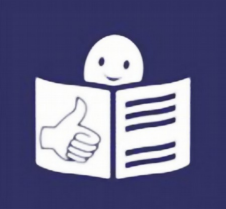 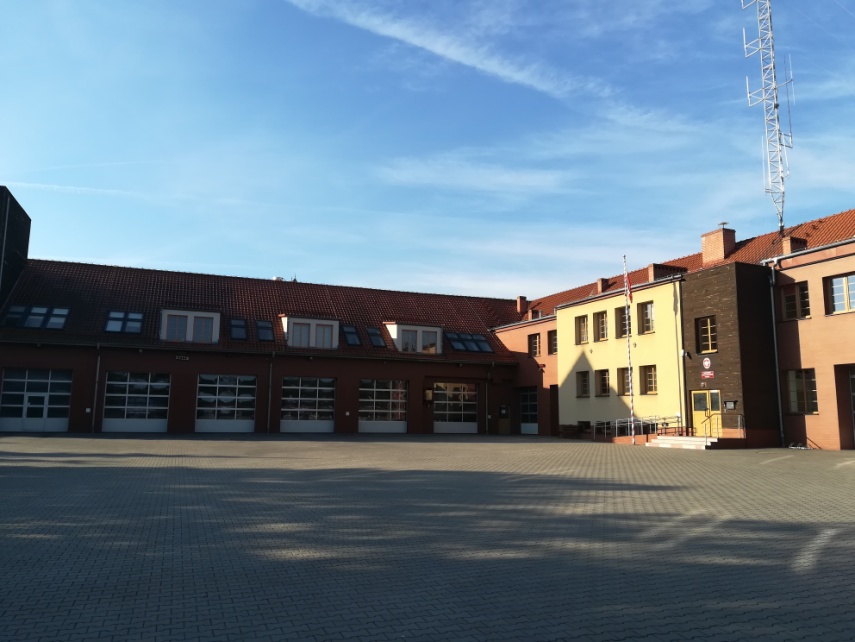 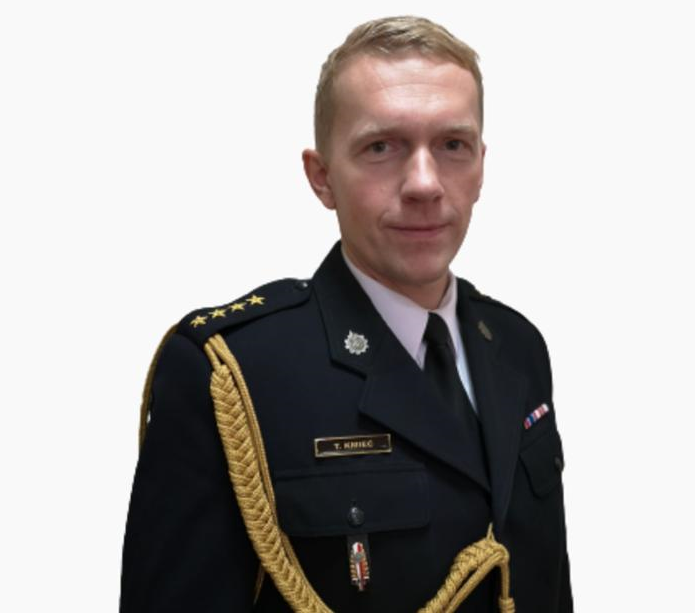 Czym zajmuje się Komenda?● dba o bezpieczeństwo pożarowe na terenie powiatu namysłowskiego oraz rejonów chronionych,● opracowuje plany ratownicze oraz organizuje krajowy system ratowniczo-gaśniczy na obszarze powiatu namysłowskiego,● dysponuje i kieruje siłami i środkami krajowego systemu ratowniczo-gaśniczego na obszarze powiatu poprzez swoje stanowisko kierowania,● kontroluje uzgadnianie projektów budowlanych w zakresie ochrony przeciwpożarowej oraz prowadzi nadzór nad działalnością rzeczoznawców do spraw zabezpieczeń przeciwpożarowych,● analizuje stan bezpieczeństwa powiatu w zakresie zadań realizowanych przez Państwową Straż Pożarną,● organizuje szkolenia i  doskonalenie zawodowe dla strażaków Państwowej oraz Ochotniczej Straży Pożarnej,● prowadzi akcje edukacyjne oraz informacyjne z bezpieczeństwa pożarowego,● wspiera inicjatywy społeczne w zakresie ochrony przeciwpożarowej.Dostęp do Komendy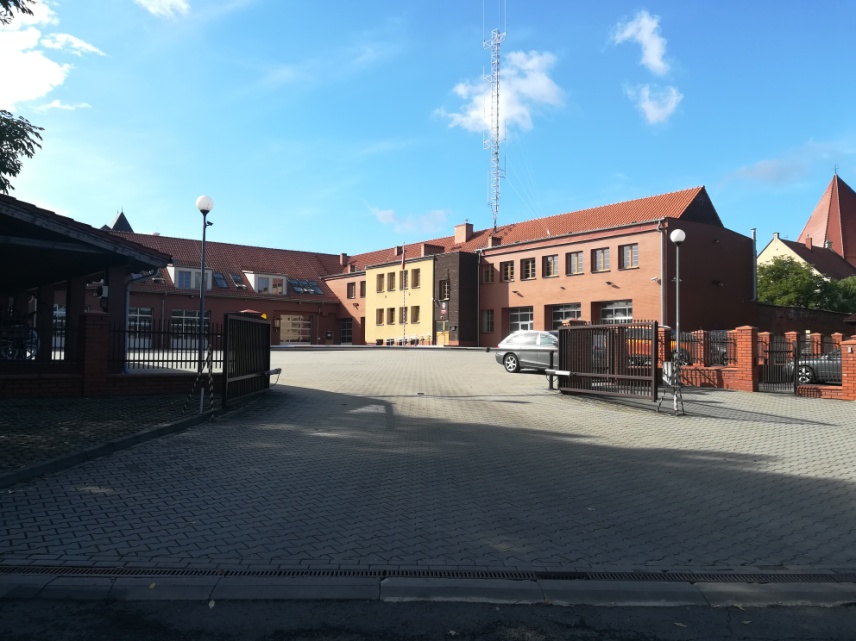 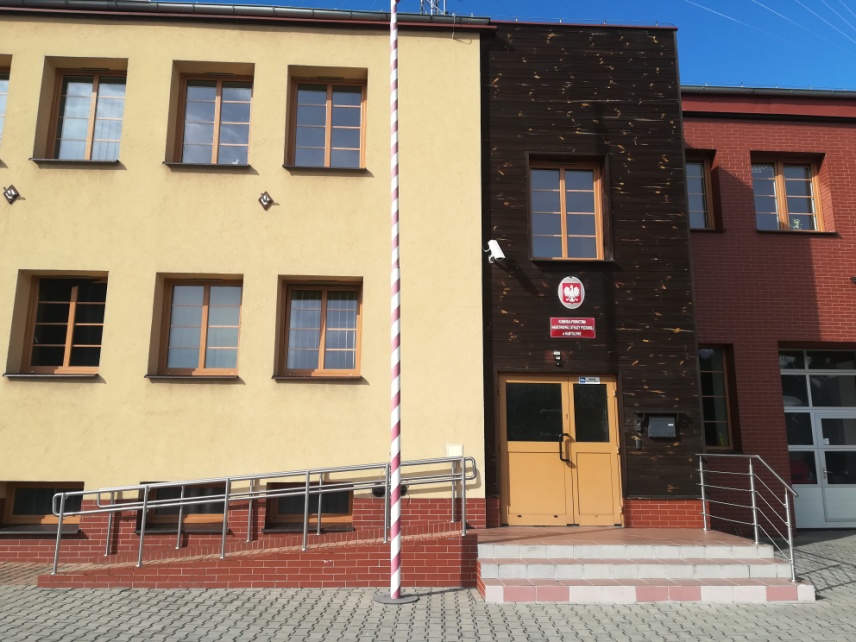 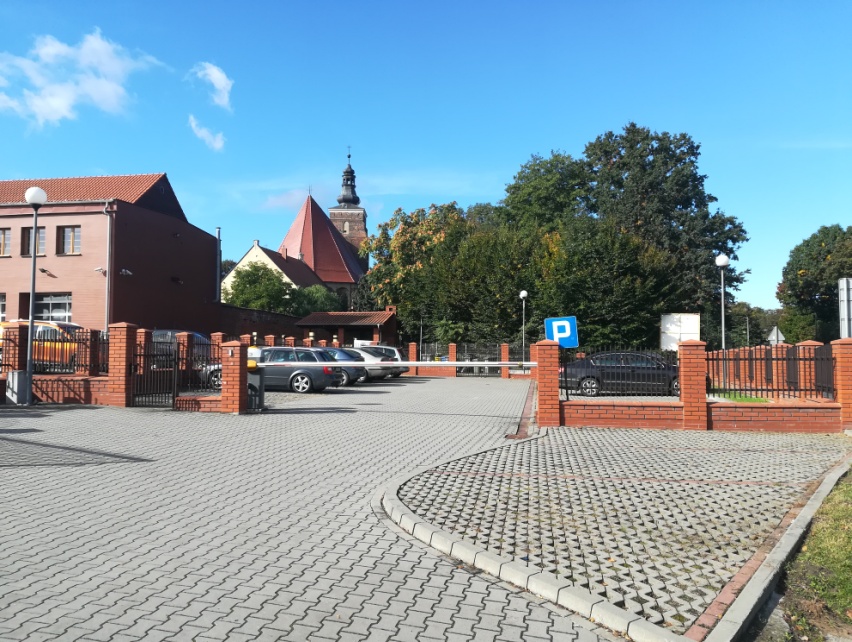 Kontakt z pracownikami KomendyŻeby załatwić sprawy w Komendzie:● Napisz pismo i wyślij je na adres: Komenda Powiatowa Państwowej Straży Pożarnej w Namysłowie, ulica Plac Powstańców Śląskich 3, 46-100 Namysłów.● Napisz pismo i wyślij je na adres poczty elektronicznej: sekretariat.namyslow@psp.opole.pl● Napisz pismo i wyślij je za pomocą faksu na numer telefonu: +48 47 861 68 81● Napisz pismo i wyślij je za pomocą za pośrednictwem elektronicznej skrzynki podawczej (platforma e-PUAP - www.epuap.gov.pl):/KPPSPNamyslow/SkrytkaESPe-PUAP to skrót nazwy Elektroniczna Platforma Usług Administracji Publicznej, aby skorzystać z tego sposobu, potrzebny jest dostęp do Internetu oraz swoje konto w e-PUAP.● Przynieś pismo do komendy, lub spotkaj się z pracownikiem w godzinach pracy Komendy. Komenda działa od godziny 7.30 do godziny 15.30. Zadzwoń najpierw pod numer telefonu: +48 47 861 68 00.
Pracownik z którym chcesz się spotkać zaprosi Cię na określoną godzinę.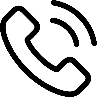 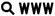 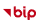 